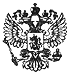 Федеральный закон от 7 марта 2017 г. N 31-ФЗ "О внесении изменений в статью 3 Федерального закона "О промышленной безопасности опасных производственных объектов" и статью 60 Градостроительного кодекса Российской Федерации"     Принят Государственной Думой 22 февраля 2017 года     Одобрен Советом Федерации 1 марта 2017 года     Статья 1     Абзац первый пункта 4 статьи 3 Федерального закона от 21 июля   1997года  N 116-ФЗ  "О промышленной  безопасности  опасных   производственныхобъектов" (Собрание законодательства Российской Федерации,  1997,   N 30,ст. 3588; 2009, N 1, ст. 17; 2011, N 30, ст. 4596; N 49, ст. 7025; 2013,N 9, ст. 874; 2016, N 27, ст. 4216) изложить в следующей редакции:     "4. В случае, если при проектировании, строительстве, эксплуатации,реконструкции, капитальном ремонте, консервации или ликвидации   опасногопроизводственного   объекта   требуется   отступление   от     требованийпромышленной безопасности, установленных федеральными нормами и правиламив области промышленной безопасности,  таких  требований    недостаточно и(или) они не установлены,  лицом,  осуществляющим  подготовку   проектнойдокументации на строительство, реконструкцию опасного   производственногообъекта, могут быть установлены требования промышленной  безопасности   кего эксплуатации,  капитальному  ремонту,  консервации  и    ликвидации вобосновании безопасности опасного производственного объекта.".     Статья 2     Часть 5 статьи 60 Градостроительного кодекса  Российской   Федерации(Собрание законодательства Российской Федерации, 2005, N 1, ст. 16; 2006,N 1, ст. 10,  21;N 52,  ст. 5498;  2008,  N 30,  ст. 3604;  2010,  N 31,ст. 4209; 2011, N 13, ст. 1688; N 49, ст. 7015;  2013,  N 30,   ст. 4080;2014, N 43, ст. 5804; 2015, N 29, ст. 4350;2016, N 27,  ст. 4301,   4305)дополнить пунктом 4.2 следующего содержания:     "4.2)  организации,  которая   провела   экспертизу     промышленнойбезопасности обоснования безопасности опасного производственного объекта,если вред причинен  в  результате  применения  обоснования   безопасностиопасного производственного объекта и  имеется  положительное   заключениеэкспертизы промышленной безопасности такого обоснования;".Президент Российской Федерации                                  В. ПутинМосква, Кремль7 марта 2017 годаN 31-Ф3